https://www.leerpuntkoel.nl/nascholing.html/scholing/2212/webinar-aanpak-obesitas-meer-dan-een-kwestie-van-minder 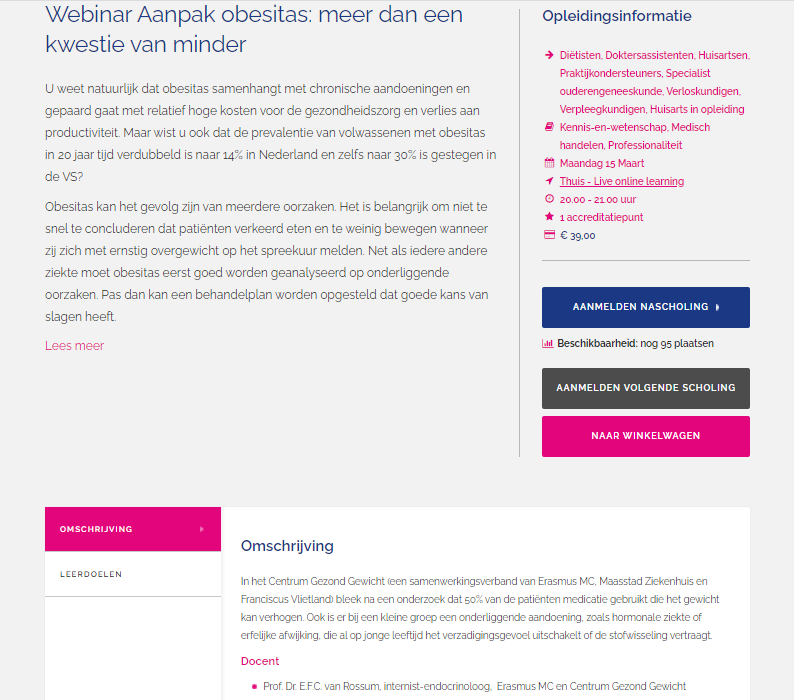 